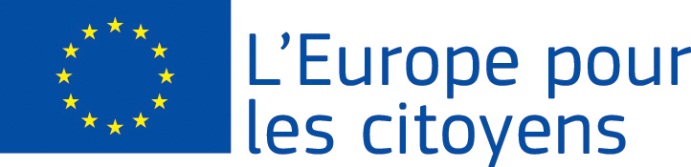 Projekt „ROUND-TRIP: a Citizens Participation journey between Local and European levels“ je financirala Evropska unija v okviru programa 
„Evropa za državljane“Sklop 2, ukrep 2.2: „Mrež mest“Ukrep 2.3 „Projektov civilne družbe“Sklop 1: „Evropski spomin“Sklop 2, ukrep 2.2: „Mrež mest“Ukrep 2.3 „Projektov civilne družbe“Sklop 1: „Evropski spomin“V okviru tega projekta je bilo organiziranih 5 dogodkov:Dogodek 1 – koordinacijski sestanekUdeležba: Dogodek je omogočil srečanje 10 državljanov, ki prihajajo iz 5 partnerksih držav – Portugalska, Nemčija, Litva, Slovenija in Poljska..Kraj/datum: Dogodek je potekal v Rybniku, Polska od 12/02/2015 do 13/02/2015.Kratek opis: Koordinaciski sestanek je bil namenjen uskladitvi različnih pričakovanj partnerjev, uskladitvi dejavnosti projekta, delitvi nalog in odgovornosti, časovni razporedivti aktivnosti in določitvi projektinih rokov.Dogodek 2 – predstavitveni dogodkiUdeležba: Dogodki so se izvedli med aprilom in majem 2015 v vseh partnerskih državah in so omogočili srečanje 129 državljanovKraj/datum: Loulé (Portugalska), Koper (Slovenija), Vilnius (Litva), Rybnik (Poljska) in Koln (Nemčija), aprila in maja 2015.Kratek opis: Dogodki so bili namenjeni predstavitvi projekta lokalnim interesnim skupinam in medijem. Dogodki so spodbudili začetek dialoga med lokalnimi oblastmi, lokalnimi organizacijami civilne družbe in nevladnimi organiziranih. Vklučeni deležniki so sozačeli razpravljati o glavnih vprašanjih projekta - sodelovanju državljanov v družbenih procesih – natančneje o najpogosteje uporabljenih mehanizmih za vključevanje državljanosv v odločevalske procese in javne politike. Razpravljali smo tudi o dostopu državljanov do odločanja na vseh ravneh (lokalni, nacionalni in evropski).Dogodek 3 – lokalni seminarjiUdeležba: Dogodki so se izvedli med septembrom in novembrom 2015 v vseh partnerskih državah in so omogočili srečanje 208 državljanovKraj/datum: Loulé (Portugalska), Koper (Slovenija), Vilnius (Litva), Rybnik (Poljska) ter Koln in Berlin (Nemčija), med septembrom in novembrom 2015.Kratek opis: Lokalni seminarji so omogočali državljanom razmislek o lastni udeležbi oz. partecipaciji (pogojih, ovirah in priložnostih), kot tudi o različnih obstoječih mehanizmih, ki na različnih ravneh spodbujajo partecipacijo. Lokalni seminarji so spodbujali tudi izmenjavo informacij in mnenj med državljani, lokalnimi oblastmi in lokalnimi organizacijami, da b skupaji bolje razumeli delovanje, cilje in omejitve različnih mehanizmov partecipacije državljanov na lokalni, nacionalni in evropski ravni (peticije, javna posvetovanja, referendumi, spletne aplikacije za partecipacijo, participativno pripravo proračuna, itd).Dogodek 4 – Mednarodna konferencaUdeležba: Dogodek je omogočil srečanje 66 državljanov, ki prihajajo iz 5 partnerksih držav – Portugalska, Nemčija, Litva, Slovenija in Poljska..Kraj/datum: Dogodek je potekal v Loulé, Portugalska od 25/11/2015 do 27/11/2015.Kratek opis: Konferenca je omogočila 3 polne dni razprav med državljani, organizacijami civilne družbe in lokalnih oblasti iz 5 evropskih projektnih partnerskih držav. Med konferecno so udeleženci identificirali skupne probleme s katerimi se soočajo pri spodbujanju participacije v njihovih okoljih, delili so ti tudi nekatere pobude in projekte, ki so priznani kot primeri dobrih praks na področjih kot so: izobraževanje za politično sodelovanje, vključevanje mladih pri odločanju, vključitev nepismenih odraslih in migrantov v demokratičnem življenju v Evropi, ipd. Za zakljulček so vsi udeleženci spoznali potenciale e-demokracije in e-uprave, njune izzive in priložnosti.Dogodek 5 – Evalvacijski sestanekUdeležba: Dogodek je omogočil srečanje 6 državljanov, ki prihajajo iz 5 partnerksih držav – Portugalska, Nemčija, Litva, Slovenija in Poljska..Kraj/datum: Dogodek je potekal v Faru, Portugalska 28/11/2015.Kratek opis: Sestanek je omogočil posameznikom, ki so bili v partnerskih organizacijah odgovorni za izvajanje projekta evalvacijo rezultatov in učinkov projekta, premislek o glavnih težavah in različnih možnostih za izboljšanje sodelovanja v prihodnosti. Izpostavljene so bile potencialne izboljšave na področjih: koordinacije, komunikacije, prepoznavnosti, razširjanja, delitev nalog, vsebine, itd. Na srečanju so partnerji razpravljali tudi o follow-up projeta.V okviru tega projekta je bilo organiziranih 5 dogodkov:Dogodek 1 – koordinacijski sestanekUdeležba: Dogodek je omogočil srečanje 10 državljanov, ki prihajajo iz 5 partnerksih držav – Portugalska, Nemčija, Litva, Slovenija in Poljska..Kraj/datum: Dogodek je potekal v Rybniku, Polska od 12/02/2015 do 13/02/2015.Kratek opis: Koordinaciski sestanek je bil namenjen uskladitvi različnih pričakovanj partnerjev, uskladitvi dejavnosti projekta, delitvi nalog in odgovornosti, časovni razporedivti aktivnosti in določitvi projektinih rokov.Dogodek 2 – predstavitveni dogodkiUdeležba: Dogodki so se izvedli med aprilom in majem 2015 v vseh partnerskih državah in so omogočili srečanje 129 državljanovKraj/datum: Loulé (Portugalska), Koper (Slovenija), Vilnius (Litva), Rybnik (Poljska) in Koln (Nemčija), aprila in maja 2015.Kratek opis: Dogodki so bili namenjeni predstavitvi projekta lokalnim interesnim skupinam in medijem. Dogodki so spodbudili začetek dialoga med lokalnimi oblastmi, lokalnimi organizacijami civilne družbe in nevladnimi organiziranih. Vklučeni deležniki so sozačeli razpravljati o glavnih vprašanjih projekta - sodelovanju državljanov v družbenih procesih – natančneje o najpogosteje uporabljenih mehanizmih za vključevanje državljanosv v odločevalske procese in javne politike. Razpravljali smo tudi o dostopu državljanov do odločanja na vseh ravneh (lokalni, nacionalni in evropski).Dogodek 3 – lokalni seminarjiUdeležba: Dogodki so se izvedli med septembrom in novembrom 2015 v vseh partnerskih državah in so omogočili srečanje 208 državljanovKraj/datum: Loulé (Portugalska), Koper (Slovenija), Vilnius (Litva), Rybnik (Poljska) ter Koln in Berlin (Nemčija), med septembrom in novembrom 2015.Kratek opis: Lokalni seminarji so omogočali državljanom razmislek o lastni udeležbi oz. partecipaciji (pogojih, ovirah in priložnostih), kot tudi o različnih obstoječih mehanizmih, ki na različnih ravneh spodbujajo partecipacijo. Lokalni seminarji so spodbujali tudi izmenjavo informacij in mnenj med državljani, lokalnimi oblastmi in lokalnimi organizacijami, da b skupaji bolje razumeli delovanje, cilje in omejitve različnih mehanizmov partecipacije državljanov na lokalni, nacionalni in evropski ravni (peticije, javna posvetovanja, referendumi, spletne aplikacije za partecipacijo, participativno pripravo proračuna, itd).Dogodek 4 – Mednarodna konferencaUdeležba: Dogodek je omogočil srečanje 66 državljanov, ki prihajajo iz 5 partnerksih držav – Portugalska, Nemčija, Litva, Slovenija in Poljska..Kraj/datum: Dogodek je potekal v Loulé, Portugalska od 25/11/2015 do 27/11/2015.Kratek opis: Konferenca je omogočila 3 polne dni razprav med državljani, organizacijami civilne družbe in lokalnih oblasti iz 5 evropskih projektnih partnerskih držav. Med konferecno so udeleženci identificirali skupne probleme s katerimi se soočajo pri spodbujanju participacije v njihovih okoljih, delili so ti tudi nekatere pobude in projekte, ki so priznani kot primeri dobrih praks na področjih kot so: izobraževanje za politično sodelovanje, vključevanje mladih pri odločanju, vključitev nepismenih odraslih in migrantov v demokratičnem življenju v Evropi, ipd. Za zakljulček so vsi udeleženci spoznali potenciale e-demokracije in e-uprave, njune izzive in priložnosti.Dogodek 5 – Evalvacijski sestanekUdeležba: Dogodek je omogočil srečanje 6 državljanov, ki prihajajo iz 5 partnerksih držav – Portugalska, Nemčija, Litva, Slovenija in Poljska..Kraj/datum: Dogodek je potekal v Faru, Portugalska 28/11/2015.Kratek opis: Sestanek je omogočil posameznikom, ki so bili v partnerskih organizacijah odgovorni za izvajanje projekta evalvacijo rezultatov in učinkov projekta, premislek o glavnih težavah in različnih možnostih za izboljšanje sodelovanja v prihodnosti. Izpostavljene so bile potencialne izboljšave na področjih: koordinacije, komunikacije, prepoznavnosti, razširjanja, delitev nalog, vsebine, itd. Na srečanju so partnerji razpravljali tudi o follow-up projeta.